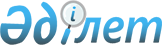 Об утверждении государственного образовательного заказа на подготовку специалистов с техническим и профессиональным образованием на 2015-2016 учебный год
					
			С истёкшим сроком
			
			
		
					Постановление Акимата города Алматы от 29 июня 2015 года N 2/405. Зарегистрировано в Департаменте юстиции города Алматы 30 июля 2015 года N 1188. Прекращено действие в связи с истечением срока
      В соответствии с подпунктом 15) пункта 1 статьи 27 Закона Республики Казахстан от 23 января 2001 года "О местном государственном управлении и самоуправлении в Республике Казахстан", подпунктом 7) пункта 3 статьи 6 Закона Республики Казахстан от 27 июля 2007 года "Об образовании", разделом 3 приказа Министерства образования и науки Республики Казахстан от 4 мая 2012 года № 198 "Об утверждении Правил размещения государственного образовательного заказа на дошкольное воспитание и обучение, подготовку специалистов с техническим и профессиональным, послесредним, высшим и послевузовским образованием, а также на подготовительные отделения высших учебных заведений" акимат города Алматы ПОСТАНОВЛЯЕТ:
      1. Утвердить государственный образовательный заказ на подготовку специалистов с техническим и профессиональным образованием на 2015 – 2016 учебный год, согласно приложениям 1, 2 к настоящему постановлению.
      2. Управлению образования города Алматы обеспечить размещение государственного образовательного заказа на подготовку специалистов с техническим и профессиональным образованием на интернет ресурсе.
      3. Контроль за исполнением данного постановления возложить на заместителя акима города Алматы З. Аманжолову.
      4. Настоящее постановление вступает в силу со дня государственной регистрации в органах юстиции и вводится в действие по истечении десяти календарных дней после дня его первого официального опубликования. Государственный образовательный заказ на
подготовку специалистов с техническим
и профессиональным образованием
на 2015-2016 учебный год Государственный образовательный заказ на подготовку
специалистов с техническим и профессиональным
образованием на 2015-2016 учебный год
					© 2012. РГП на ПХВ «Институт законодательства и правовой информации Республики Казахстан» Министерства юстиции Республики Казахстан
				
Аким города
Алматы А. ЕсимовПриложение 1 
к постановлению
акимата города Алматы
от 29 июня 2015 года № 2/405
№
Наименование учебного заведения
Код и название
специаль-
ностей
Квалифи-
кация
на 2015-2016 год
на 2015-2016 год
на 2015-2016 год
№
Наименование учебного заведения
Код и название
специаль-
ностей
Квалифи-
кация
все-
го
уча-
щих-
ся
В том числе 
В том числе 
№
Наименование учебного заведения
Код и название
специаль-
ностей
Квалифи-
кация
все-
го
уча-
щих-
ся
на базе 9 классов (язык обучения)
на базе 11 классов (язык обучения)
1
Государственное коммунальное казенное предприятие "Алматинский государственный казахский  гуманитарно- педагогический колледж № 1" Управления образования города Алматы
0101000- Дошкольное воспитание и обучение
0101013 - Воспитатель дошкольных организаций
25
25 (ка- захский)
1
Государственное коммунальное казенное предприятие "Алматинский государственный казахский  гуманитарно- педагогический колледж № 1" Управления образования города Алматы
0105000- Начальное  образование
0105013 - Учитель начального образования
100
75 (ка- захский)
25 (ка- захский)
1
Государственное коммунальное казенное предприятие "Алматинский государственный казахский  гуманитарно- педагогический колледж № 1" Управления образования города Алматы
Итого:
125
100 (ка- захский)
25 (ка- захский)
2
Государственное коммунальное казенное предприятие "Алматинский государственный гуманитарно- педагогический колледж № 2" Управления образования города Алматы
0101000- Дошкольное  воспитание и обучение
0101013 - Воспитатель дошкольных организаций
25
25 (рус- ский)
2
Государственное коммунальное казенное предприятие "Алматинский государственный гуманитарно- педагогический колледж № 2" Управления образования города Алматы
0105000- Начальное  образование
0105013 - Учитель начального образования
100
25 (ка- захский)
50 (рус- ский)
25 (рус- ский)
2
Государственное коммунальное казенное предприятие "Алматинский государственный гуманитарно- педагогический колледж № 2" Управления образования города Алматы
Итого:
125
25 (ка- захский)
75 (рус- ский)
25 (рус- ский)
3
Государственное коммунальное казенное предприятие "Алматинский государственный колледж сервиса и технологий" Управления образования города Алматы
0506000- Парикмахерское искусство и декоративная косметика
0506063 - Художник-модельер
75
25 (ка- захский)
50 (рус- ский)
3
Государственное коммунальное казенное предприятие "Алматинский государственный колледж сервиса и технологий" Управления образования города Алматы
0507000- Организация обслуживания  гостиничных хозяйств 
0507063 - Менеджер по сервису
25
25 (русский)
3
Государственное коммунальное казенное предприятие "Алматинский государственный колледж сервиса и технологий" Управления образования города Алматы
1211000- Швейное производство и моделирование одежды
1211083 - Модельер конструктор
50
50 (ка- захский)
3
Государственное коммунальное казенное предприятие "Алматинский государственный колледж сервиса и технологий" Управления образования города Алматы
1211000- Швейное производство и моделирование одежды
1211093 - Техник-технолог
25
25 (ка- захский)
3
Государственное коммунальное казенное предприятие "Алматинский государственный колледж сервиса и технологий" Управления образования города Алматы
1304000- Вы- числительная техника и программное обеспечение (по видам)
1304043 - Техник программист
50
25 (ка- захский)
25 (русский)
3
Государственное коммунальное казенное предприятие "Алматинский государственный колледж сервиса и технологий" Управления образования города Алматы
0511000- Туризм
0511043 - Менеджер
25
25 (ка- захский)
3
Государственное коммунальное казенное предприятие "Алматинский государственный колледж сервиса и технологий" Управления образования города Алматы
Итого:
250
125 (ка- захский)
100 (рус- ский)
25 (ка- захский)
4
Государственное коммунальное казенное предприятие "Алматинский государственный колледж новых технологий" Управления образования города Алматы
1201000- Техническое обслуживание, ремонт и эксплуатация автотранспортных средств
1201133 - Техник- механик
100
25 (ка- захский)
50 (рус- ский)
25 (рус- ский)
4
Государственное коммунальное казенное предприятие "Алматинский государственный колледж новых технологий" Управления образования города Алматы
1310000- Техническая эксплуатация транспортного радиоэлек- тронного оборудования (по видам транспорта)
1310063 - Техник- электроник
50
50 (рус- ский)
4
Государственное коммунальное казенное предприятие "Алматинский государственный колледж новых технологий" Управления образования города Алматы
1211000- Швейное производство и моделирование одежды
1211083 - Модельер- конструктор
50
50 (рус- ский)
4
Государственное коммунальное казенное предприятие "Алматинский государственный колледж новых технологий" Управления образования города Алматы
0515000- Менеджмент (по отраслям и областям применения)
1202063 - Техник
75
50 (ка- захский)
25 (рус- ский)
4
Государственное коммунальное казенное предприятие "Алматинский государственный колледж новых технологий" Управления образования города Алматы
Итого:
275
75 (ка- захский)
175 (рус- ский)
25 (рус- ский)
5
Государственное коммунальное казенное предприятие "Алматинский государственный политехнический колледж" Управления образования города Алматы
1014000- Технология машинострое- ния (по видам)
1014023 - Техник- механик
25
25 (ка- захский)
5
Государственное коммунальное казенное предприятие "Алматинский государственный политехнический колледж" Управления образования города Алматы
1304000- Вы- числительная  техника и программное обеспечение
1304033 - Техник
50
25 (ка- захский)
25 (рус- ский)
5
Государственное коммунальное казенное предприятие "Алматинский государственный политехнический колледж" Управления образования города Алматы
1304000- Вы- числительная  техника и программное обеспечение
1304043 - Техник- программист
125
50 (ка-
захский)
25 (рус- ский)
25 (спе-
циальная
группа)
25 (ка- захский)
5
Государственное коммунальное казенное предприятие "Алматинский государственный политехнический колледж" Управления образования города Алматы
1304000- Вы- числительная  техника и программное обеспечение
1304053 - Техник по защите информации
25
25 (ка- захский)
5
Государственное коммунальное казенное предприятие "Алматинский государственный политехнический колледж" Управления образования города Алматы
1306000- Радио- электроника и связь (по видам)
1306113 - Техник- электроник
50
25 (рус- ский)
25 (ка- захский)
5
Государственное коммунальное казенное предприятие "Алматинский государственный политехнический колледж" Управления образования города Алматы
1305000- Ин-
формационные системы
1305023 - Техник- программист
50
25 (ка- захский  25 (рус- ский)
5
Государственное коммунальное казенное предприятие "Алматинский государственный политехнический колледж" Управления образования города Алматы
 Итого:
325
175 (ка- захский)
100 (рус- ский)
25 (спе- циальная группа)
25 (ка- захский
6
Государственное коммунальное казенное предприятие "Алматинский государственный колледж энергетики и электронных технологий" Управления образования города Алматы
0901000-  Электрообо- рудование электро- станций и сетей (по видам)
0901043 - Техник- электрик
125
100 (ка- захский)
25 (рус- ский)
6
Государственное коммунальное казенное предприятие "Алматинский государственный колледж энергетики и электронных технологий" Управления образования города Алматы
0906000- Теплоэнер- гетические  установки тепловых электрических станций
0906033 - Техник- теплотехник
25
25 (ка- захский)
6
Государственное коммунальное казенное предприятие "Алматинский государственный колледж энергетики и электронных технологий" Управления образования города Алматы
1310000- Техническая эксплуатация транспортного радиоэлек- тронного оборудования (по видам транспорта)
1310063 - Техник- электроник
50
25 (ка- захский)
25 (рус- ский)
6
Государственное коммунальное казенное предприятие "Алматинский государственный колледж энергетики и электронных технологий" Управления образования города Алматы
0515000- Менеджмент (по отраслям и областям применения)
0515013 - Менеджер
25
25 (ка- захский)
6
Государственное коммунальное казенное предприятие "Алматинский государственный колледж энергетики и электронных технологий" Управления образования города Алматы
0902000- Элект- роснабжение
0902043 - Техник- электрик
25
25 (рус- ский)
6
Государственное коммунальное казенное предприятие "Алматинский государственный колледж энергетики и электронных технологий" Управления образования города Алматы
1305000- Инфор- мационные системы
1305023 - Техник- программист
50
25 (ка- захский) 25 (рус- ский)
6
Государственное коммунальное казенное предприятие "Алматинский государственный колледж энергетики и электронных технологий" Управления образования города Алматы
1013000 – Механообработка, контрольно- измерительные приборы и автоматика в промышленности
1013073 – Техник- механик
25
25 (ка- захский)
6
Государственное коммунальное казенное предприятие "Алматинский государственный колледж энергетики и электронных технологий" Управления образования города Алматы
Итого:
325
225 (ка- захский)
100 (рус- ский)
7
Государственное коммунальное казенное предприятие "Алматинский  государственный бизнес колледж" Управления образования города Алматы
0518000- Учет и аудит (по отраслям)
0518033 - Экономист по бухгалтерскому учету и анализу хозяйственной деятельности
125
75 (ка- захский)
50 (рус- ский)
7
Государственное коммунальное казенное предприятие "Алматинский  государственный бизнес колледж" Управления образования города Алматы
0515000- Менеджмент (в торговле)
0515013 - Менеджер
100
50 (ка- захский)
25 (рус- ский)
25 (рус- ский)
7
Государственное коммунальное казенное предприятие "Алматинский  государственный бизнес колледж" Управления образования города Алматы
0513000- Маркетинг (по отраслям)
0513053 - Маркетолог
25
25 (рус- ский)
7
Государственное коммунальное казенное предприятие "Алматинский  государственный бизнес колледж" Управления образования города Алматы
1226000- Технология и организация производства продукции предприятий питания
1226043 - Техник- технолог
100
50 (ка- захский)
50 (рус- ский)
7
Государственное коммунальное казенное предприятие "Алматинский  государственный бизнес колледж" Управления образования города Алматы
1219000-  Хлебопекарное, макаронное и кондитерское производство
1219243 - Техник- технолог
25
25 (рус- ский)
7
Государственное коммунальное казенное предприятие "Алматинский  государственный бизнес колледж" Управления образования города Алматы
1304000- Вычислительная  техника и программное обеспечение
1304043 - Техник- программист
25
25 (ка- захский)
7
Государственное коммунальное казенное предприятие "Алматинский  государственный бизнес колледж" Управления образования города Алматы
Итого:
400
200 (ка- захский)
175 (рус- ский)
25 (рус- ский)
8
Государственное коммунальное казенное предприятие "Колледж индустрии туризма и гостеприимства" Управления образования города Алматы
1226000- Технология и организация производства продукции предприятий питания
1226043 - Техник- технолог
100
50 (ка- захский)
50 (рус- ский)
8
Государственное коммунальное казенное предприятие "Колледж индустрии туризма и гостеприимства" Управления образования города Алматы
0507000- Организация обслуживания гостиничных хозяйств
0507063 - Менеджер по сервису
25
25 (рус- ский)
8
Государственное коммунальное казенное предприятие "Колледж индустрии туризма и гостеприимства" Управления образования города Алматы
0511000- Туризм
0511043 - Менеджер
50
50 (рус- ский)
8
Государственное коммунальное казенное предприятие "Колледж индустрии туризма и гостеприимства" Управления образования города Алматы
Итого:
175
125 (рус- ский)
50 (ка- захский)
9
Государственное коммунальное казенное предприятие "Алматинский государственный колледж транспорта и коммуникации" Управления образования города Алматы
0904000- Элект- роснабжение, эксплуатация, техническое обслуживание и ремонт элек- тротехнических систем железных дорог
0904033 - Электромеханик
25
25 (рус- ский)
9
Государственное коммунальное казенное предприятие "Алматинский государственный колледж транспорта и коммуникации" Управления образования города Алматы
1409000- Строительство железных дорог, путь и путевое хозяйство
1409053 - Техник-строитель
50
25 (ка- захский)
25 (рус- ский)
9
Государственное коммунальное казенное предприятие "Алматинский государственный колледж транспорта и коммуникации" Управления образования города Алматы
1203000- Организация перевозок и управление движением на железнодорожном транспорте 
1203053 - Техник
25
25 (ка- захский)
9
Государственное коммунальное казенное предприятие "Алматинский государственный колледж транспорта и коммуникации" Управления образования города Алматы
1108000-  Эксплуатация, ремонт и техническое обслуживание подвижного состава железных дорог (по видам)
1108213 - Электромеханик
50
25 (ка- захский)
25 (рус- ский))
9
Государственное коммунальное казенное предприятие "Алматинский государственный колледж транспорта и коммуникации" Управления образования города Алматы
1303000 - Автоматика, телемеханика и управление движением на железнодорожном транспорте
1303043 - Электромеханик
25
25 (ка- захский)
9
Государственное коммунальное казенное предприятие "Алматинский государственный колледж транспорта и коммуникации" Управления образования города Алматы
Итого:
175
100 (ка- захский)
75 (рус- ский)
10
Государственное коммунальное казенное предприятие "Медицинский колледж"
0302000- Сестринское дело
0302033 - Медицинская сестра общей практики
150
25 (ка- захский)
25 (рус-
ский)
75 (ка- захский)
25 (рус- ский)
10
Государственное коммунальное казенное предприятие "Медицинский колледж"
0301000- Лечебное дело
0301023 – Акушер
25
25 (ка- захский)
10
Государственное коммунальное казенное предприятие "Медицинский колледж"
0301000- Лечебное дело
0301013 – Фельдшер
25
25 (ка- захский)
10
Государственное коммунальное казенное предприятие "Медицинский колледж"
0305000- Лабораторная диагностика
0305013 - Медицинский лаборант
25
25 (ка- захский)
10
Государственное коммунальное казенное предприятие "Медицинский колледж"
Итого:
225
50 (ка- захский)
25 (рус-
ский)
125 (ка- захский)
25 (рус- ский)
11
Коммунальное государственное казенное предприятие "Алматинский колледж сервисного обслуживания" Управления образования города Алматы
0510000- Делопроизводство и архивоведение
0510012 - Секретарь- референт
25
25 (ка- захский)
11
Коммунальное государственное казенное предприятие "Алматинский колледж сервисного обслуживания" Управления образования города Алматы
1304000- Вычислительная техника и программное обеспечение (по видам)
1304082 – Наладчик электронно-вычислительных машин
75
50 (ка- захский)
25 (рус- ский)
11
Коммунальное государственное казенное предприятие "Алматинский колледж сервисного обслуживания" Управления образования города Алматы
0508000- Организация питания
0508042 - Метродотель
25
25 (рус- ский)
11
Коммунальное государственное казенное предприятие "Алматинский колледж сервисного обслуживания" Управления образования города Алматы
0508000- Организация питания
0508012 – Повар
100
50 (ка- захский)
50 (рус- ский)
11
Коммунальное государственное казенное предприятие "Алматинский колледж сервисного обслуживания" Управления образования города Алматы
0511000- Туризм (по отраслям)
0511032 – Туристический агент
25
25 (рус- ский)
11
Коммунальное государственное казенное предприятие "Алматинский колледж сервисного обслуживания" Управления образования города Алматы
0513000 - Маркетинг (по отраслям)
0513032 - Продавец продтоваров
25
25 (рус- ский)
11
Коммунальное государственное казенное предприятие "Алматинский колледж сервисного обслуживания" Управления образования города Алматы
Итого:
275
125 (ка- захский)
150 (рус- ский)
12
Коммунальное государственное казенное предприятие "Алматинский колледж моды и дизайна" Управления образования города Алматы
1211000- Швейное производство и моделирование одежды
1211072 - Модельер- закройщик
100
50 (ка- захский)
50 (рус- ский)
12
Коммунальное государственное казенное предприятие "Алматинский колледж моды и дизайна" Управления образования города Алматы
1211000- Швейное производство и моделирование одежды
1211062- Портной
50
25 (ка- захский)
25 (рус- ский)
12
Коммунальное государственное казенное предприятие "Алматинский колледж моды и дизайна" Управления образования города Алматы
0506000- Парикмахерское искусство декоративная косметика
0506012 - Парикмахер- модельер
100
50 (рус- ский)
25 (ка- захский)
25 (ка- захский)
12
Коммунальное государственное казенное предприятие "Алматинский колледж моды и дизайна" Управления образования города Алматы
0508000- Организация питания
0508012 - Повар
75
25 (ка- захский)
25 (рус- ский)
25 (рус- ский
12
Коммунальное государственное казенное предприятие "Алматинский колледж моды и дизайна" Управления образования города Алматы
Итого:
325
100 (ка- захский)
125 (рус- ский)
50 (рус- ский)
50 (ка- захский)
13
Коммунальное государственное казенное предприятие "Алматинский многопрофильный колледж" Управления образования города Алматы
1114000- Строительство и эксплуатация зданий и сооружений
1401252 - Мастер отделочных строительных работ
25
25 (ка- захский)
13
Коммунальное государственное казенное предприятие "Алматинский многопрофильный колледж" Управления образования города Алматы
1114000- Строительство и эксплуатация зданий и сооружений
1401262 - Мастер общестроительных
25
25 (рус- ский
13
Коммунальное государственное казенное предприятие "Алматинский многопрофильный колледж" Управления образования города Алматы
1414000- Мебельное производство
1414072 - Мастер столярного и мебельного производства 
50
25 (ка- захский)
25 (рус- ский)
13
Коммунальное государственное казенное предприятие "Алматинский многопрофильный колледж" Управления образования города Алматы
0402000- Дизайн (по профилю)
0402022 - Исполнитель художественно-оформительских работ
25
25 (рус- ский)
13
Коммунальное государственное казенное предприятие "Алматинский многопрофильный колледж" Управления образования города Алматы
1119000- Холодильно- компрессорные машины и установки
1119012 - Монтажник оборудования холодильных установок
25
25 (рус- ский)
13
Коммунальное государственное казенное предприятие "Алматинский многопрофильный колледж" Управления образования города Алматы
1201000- Техническое обслуживание и ремонт  эксплуатация автотранс- портных средств
1201072 - Слесарь по ремонту автомобилей
100
50 (ка- захский)
50 (рус- ский)
13
Коммунальное государственное казенное предприятие "Алматинский многопрофильный колледж" Управления образования города Алматы
0502000- Обслуживание и ремонт теле- коммуни- кационного оборудования
0502012 - Радиомеханик по ремонту и обслуживанию радиоэлектронного оборудования (радио-, теле-, аудио-, видео-)
25
25 (рус- ский)
13
Коммунальное государственное казенное предприятие "Алматинский многопрофильный колледж" Управления образования города Алматы
1114000 – Сварочное дело
1114044- Электрога- зосварщик
50
50 (ка- захский)
13
Коммунальное государственное казенное предприятие "Алматинский многопрофильный колледж" Управления образования города Алматы
Итого:
325
150 (ка- захский)
175 (рус- ский)
14
Коммунальное государственное казенное предприятие "Алматинский колледж полиграфии" Управления образования города Алматы
1227000- Печатное производство
1227072 - Оператор электронного набора и верстки
75
50 (ка- захский)
25 (рус- ский)
14
Коммунальное государственное казенное предприятие "Алматинский колледж полиграфии" Управления образования города Алматы
1227000- Печатное производство
1227032 - Печатник плоской печати
50
25 (ка- захский)
25 (рус- ский)
14
Коммунальное государственное казенное предприятие "Алматинский колледж полиграфии" Управления образования города Алматы
1227000- Печатное производство
1227022 – Переплетчик
75
50 (ка- захский)
25 (рус- ский)
14
Коммунальное государственное казенное предприятие "Алматинский колледж полиграфии" Управления образования города Алматы
0513000- Маркетинг (по отраслям)
0513022 – Продавец непродовольственных товаров
25
25 (ка- захский)
14
Коммунальное государственное казенное предприятие "Алматинский колледж полиграфии" Управления образования города Алматы
Итого:
225
125 (ка- захский)
75 (рус- ский)
25 (ка- захский)
15
Коммунальное государственное казенное предприятие "Алматинский автомеханический колледж" Управления образования города Алматы
1201000- Техническое обслуживание и ремонт  эксплуатация автотран- спортных средств
1201072 - Слесарь по ремонту автомобилей
200
50 (ка- захский)
100 (рус- ский)
25 (ка- захский)
25 (рус- ский)
15
Коммунальное государственное казенное предприятие "Алматинский автомеханический колледж" Управления образования города Алматы
1201000- Техническое обслуживание и ремонт  эксплуатация автотран- спортных средств
1201062 - Электрик по ремонту автомобильного электрооборудования
25
25 (рус- ский)
15
Коммунальное государственное казенное предприятие "Алматинский автомеханический колледж" Управления образования города Алматы
1201000- Техническое обслуживание и ремонт  эксплуатация автотран- спортных средств
1201082- Мастер по ремонту кузовов автотранспортных средств
25
25 (рус- ский)
15
Коммунальное государственное казенное предприятие "Алматинский автомеханический колледж" Управления образования города Алматы
Итого:
250
50 (ка- захский)
150 (рус- ский)
25 (ка- захский) 
25 (рус- ский)
16
Коммунальное государственное казенное предприятие "Алматинский колледж строительства и народных промыслев" Управления образования города Алматы
1401000- Строительство и эксплуатация зданий и сооружений
1401032 - Столяр- строительный
25
25 (ка- захский)
16
Коммунальное государственное казенное предприятие "Алматинский колледж строительства и народных промыслев" Управления образования города Алматы
1401202 - Специалист по сухому методу строительства
25
25 (рус- ский)
16
Коммунальное государственное казенное предприятие "Алматинский колледж строительства и народных промыслев" Управления образования города Алматы
1401252 - Мастер отделочных строительных работ
25
25 (рус- ский)
16
Коммунальное государственное казенное предприятие "Алматинский колледж строительства и народных промыслев" Управления образования города Алматы
0413000- Декоративно- прикладное искусство и народные промыслы
0413132 - Изготовитель музыкальных инструментов
25
25 (ка- захский)
16
Коммунальное государственное казенное предприятие "Алматинский колледж строительства и народных промыслев" Управления образования города Алматы
1201000- Техническое обслуживание и ремонт эксплуатация автотранс- портных средств
1201072 - Слесарь по ремонту автомобилей
50
25 (ка- захский)
25 (рус- ский)
16
Коммунальное государственное казенное предприятие "Алматинский колледж строительства и народных промыслев" Управления образования города Алматы
1114000- Сварочное дело (по видам)
1114042 - Электрогазосварщик
75
50 (ка- захский)
25 (рус- ский)
16
Коммунальное государственное казенное предприятие "Алматинский колледж строительства и народных промыслев" Управления образования города Алматы
Итого:
225
125 (ка- захский)
100 (рус- ский)
17
Коммунальное государственное казенное предприятие "Алматинский колледж технологий и флористики" Управления образования города Алматы
1201000- Техническое обслуживание и ремонт эксплуатация автотранс- портных средств
1201072 - Слесарь по ремонту автомобилей
25
25 (рус- ский)
17
Коммунальное государственное казенное предприятие "Алматинский колледж технологий и флористики" Управления образования города Алматы
1211000- Швейное производство и моделирование одежды
1211072 - Модельер-закройщик
50
50 (ка- захский)
17
Коммунальное государственное казенное предприятие "Алматинский колледж технологий и флористики" Управления образования города Алматы
1211000- Швейное производство и моделирование одежды
1211032 - Швея
25
13 (ка- захский)
12 (рус- ский)
17
Коммунальное государственное казенное предприятие "Алматинский колледж технологий и флористики" Управления образования города Алматы
1503000- Рас- тениеводство
1503062 – Цветовод
50
25 (рус- ский)
25 (ка- захский)
17
Коммунальное государственное казенное предприятие "Алматинский колледж технологий и флористики" Управления образования города Алматы
1304000- Вычислительная техника и программное обеспечение (по видам)
1304012 - Оператор ЭВМ
50
25 (ка- захский)
25 (рус- ский)
17
Коммунальное государственное казенное предприятие "Алматинский колледж технологий и флористики" Управления образования города Алматы
1401000- Строительство и эксплуатация зданий и сооружений
1401032 - Столяр строительный
25
11 (ка- захский)
14 (рус- ский)
17
Коммунальное государственное казенное предприятие "Алматинский колледж технологий и флористики" Управления образования города Алматы
Итого:
225
124 (ка- захский)
101 (рус- ский)
18
Коммунальное государственное казенное предприятие "Алматинский колледж теле- коммуникации и машиностроения" Управления образования города Алматы
1307000- Эксплуатация линейных сооружений электросвязи и проводного вещания
1307022 - Электромонтер линейных сооружений электросвязи и проводного вещания
25
25 (ка- захский)
18
Коммунальное государственное казенное предприятие "Алматинский колледж теле- коммуникации и машиностроения" Управления образования города Алматы
1307000- Эксплуатация линейных сооружений электросвязи и проводного вещания
1307032- Монтажник связи - кабельщик
75
25 (ка- захский)
25 (рус- ский)
25 (ка- захский)
18
Коммунальное государственное казенное предприятие "Алматинский колледж теле- коммуникации и машиностроения" Управления образования города Алматы
1306000- Ра- диоэлектроника и связь
1306032 - Оператор связи
100
50 (ка- захский)
25 (рус- ский)
25 (ка- захский)
18
Коммунальное государственное казенное предприятие "Алматинский колледж теле- коммуникации и машиностроения" Управления образования города Алматы
1115000- Электро- механическое оборудование в промышленности
1115042 - Электромонтер по ремонту и обслуживанию промышленного электрооборудования
25
25 (рус- ский)
18
Коммунальное государственное казенное предприятие "Алматинский колледж теле- коммуникации и машиностроения" Управления образования города Алматы
1201000- Техническое обслуживание и ремонт эксплуатация автотранс- портных средств
1201072 - Слесарь по ремонту автомобилей
50
25 (ка- захский)
25 (рус- ский)
18
Коммунальное государственное казенное предприятие "Алматинский колледж теле- коммуникации и машиностроения" Управления образования города Алматы
1114000- Сварочное дело
1114042 – Электрогазосварщик
50
25 (рус- ский)
25 (рус- ский)
18
Коммунальное государственное казенное предприятие "Алматинский колледж теле- коммуникации и машиностроения" Управления образования города Алматы
1109000– Токарное дело и металлообработка
1109102 – Станочник широкого профиля
25
25 (ка- захский)
18
Коммунальное государственное казенное предприятие "Алматинский колледж теле- коммуникации и машиностроения" Управления образования города Алматы
Итого:
350
150 (ка- захский)
125 (рус- ский)
50 (ка- захский)
25 (рус- ский)
19
Коммунальное государственное казенное предприятие "Алматинский строительно- технический колледж" Управления образования города Алматы
1201000- Техническое обслуживание и ремонт эксплуатация автотранс- портных средств
1201072 - Слесарь по ремонту автомобилей
50
25 (ка- захский)
25 (рус- ский)
19
Коммунальное государственное казенное предприятие "Алматинский строительно- технический колледж" Управления образования города Алматы
1401000- Строительство и эксплуатация зданий и сооружений
1401252 - Мастер отделочных строительных работ
25
25 (ка- захский)
19
Коммунальное государственное казенное предприятие "Алматинский строительно- технический колледж" Управления образования города Алматы
1401000- Строительство и эксплуатация зданий и сооружений
1401202 - Специалист по сухому методу строительства
25 
25 (рус- ский)
19
Коммунальное государственное казенное предприятие "Алматинский строительно- технический колледж" Управления образования города Алматы
1414000- Мебельное производство
1414072 - Мастер столярного и мебельного производства
50
25 (ка- захский)
25 (рус- ский)
19
Коммунальное государственное казенное предприятие "Алматинский строительно- технический колледж" Управления образования города Алматы
1403000- Монтаж и эксплуатация внутренних санитарно- технических устройств, вентиляции и инженерных систем
1403052 - Монтажник санитарно-технических систем и оборудования
50
25 (ка- захский)
25 (рус- ский)
19
Коммунальное государственное казенное предприятие "Алматинский строительно- технический колледж" Управления образования города Алматы
0910000-Элек- трическое и электроме- ханическое оборудование
0910032 - Электромонтажник по освещению и осветительных сетям
50
25 (рус- ский)
25 (ка- захский)
19
Коммунальное государственное казенное предприятие "Алматинский строительно- технический колледж" Управления образования города Алматы
1114000- Сварочное дело (по видам)
1114042 - Электрогазосварщик
50
25 (ка- захский)
25 (рус- ский)
19
Коммунальное государственное казенное предприятие "Алматинский строительно- технический колледж" Управления образования города Алматы
1304000- Вычислительная техника и программное обеспечение (по видам)
1304012 - Оператор электронно-вычислительных машин
50
25 (ка- захский)
25 (рус- ский)
19
Коммунальное государственное казенное предприятие "Алматинский строительно- технический колледж" Управления образования города Алматы
Итого:
350
175 (ка- захский)
175 (рус- ский)
20
Коммунальное государственное казенное предприятие "Алматинский электромехани- ческий колледж" Управления образования города Алматы
1114000- Сварочное дело (по видам)
1114042 - Электрогазосварщик
25
25 (ка- захский)
20
Коммунальное государственное казенное предприятие "Алматинский электромехани- ческий колледж" Управления образования города Алматы
1201000- Техническое обслуживание и ремонт эксплуатация автотранс- портных средств
1201072 - Слесарь по ремонту автомобилей
50
50 (ка- захский)
20
Коммунальное государственное казенное предприятие "Алматинский электромехани- ческий колледж" Управления образования города Алматы
1304000- Вычислительная техника и программное обеспечение
1304012 - Оператор электронно-вычислительных машин
25
25 (ка- захский)
20
Коммунальное государственное казенное предприятие "Алматинский электромехани- ческий колледж" Управления образования города Алматы
0910000- Электрическое и электро- механическое оборудование (по видам)
0910032 - Электромонтажник по освещению и осветительным сетям
100
100 (ка- захский)
20
Коммунальное государственное казенное предприятие "Алматинский электромехани- ческий колледж" Управления образования города Алматы
Итого:
200
200 (ка- захский)
21
Коммунальное государственное казенное предприятие "Алматинский колледж пассажирского транспорта и технологий" Управления образования города Алматы
1211000- Швейное производство и моделирование одежды
1211072- Модельер- закройщик
25
25 (рус- ский)
21
Коммунальное государственное казенное предприятие "Алматинский колледж пассажирского транспорта и технологий" Управления образования города Алматы
0506000 - Парикмахерское искусство декоративная косметика
0506012 - Парикмахер-модельер
50
25 (ка- захский)
25 (рус- ский)
21
Коммунальное государственное казенное предприятие "Алматинский колледж пассажирского транспорта и технологий" Управления образования города Алматы
1201000- Техническое обслуживание и ремонт эксплуатация автотранспортных средств
1201072 - Слесарь по ремонту автомобилей
25
25 (ка- захский)
21
Коммунальное государственное казенное предприятие "Алматинский колледж пассажирского транспорта и технологий" Управления образования города Алматы
1114000- Сварочное дело
1114042 - Электрогазосварщик
25
25 (ка- захский)
21
Коммунальное государственное казенное предприятие "Алматинский колледж пассажирского транспорта и технологий" Управления образования города Алматы
1109000- Токарное дело и металлообработка
1109012 - Токарь
25
25 (ка- захский)
21
Коммунальное государственное казенное предприятие "Алматинский колледж пассажирского транспорта и технологий" Управления образования города Алматы
1105000- Эксплуатация, техническое обслуживание и ремонт городского электротранспорта
1105062 - Слесарь- электрик по ремонту электрооборудования
25
25 (рус- ский)
21
Коммунальное государственное казенное предприятие "Алматинский колледж пассажирского транспорта и технологий" Управления образования города Алматы
1105000- Эксплуатация, техническое обслуживание и ремонт городского электротранспорта
1105032 - Слесарь- электрик по обслуживанию и ремонту оборудования метрополитена
25
25 (ка- захский
21
Коммунальное государственное казенное предприятие "Алматинский колледж пассажирского транспорта и технологий" Управления образования города Алматы
Итого:
275
150 (ка- захский)
125 (рус- ский)
22
Государственное учреждение "Про- фессиональная школа № 02"
1109000- Токарное дело и метал- лообработка
1109012 - Токарь
50
50 (рус- ский)
22
Государственное учреждение "Про- фессиональная школа № 02"
1112000- Эксплуатация машин и оборудования промышленности
1112022 - Слесарь механосборочных работ
25
25 (рус- ский)
22
Государственное учреждение "Про- фессиональная школа № 02"
1304000- Вычислительная техника и программное обеспечение (по видам)
1304012 - Оператор ЭВМ
25
25 (рус- ский)
22
Государственное учреждение "Про- фессиональная школа № 02"
1401000- Строительство и эксплуатация зданий и сооружений
1401032 - Столяр строительный
50
50 (рус- ский)
22
Государственное учреждение "Про- фессиональная школа № 02"
Итого:
150
150 (рус- ский)
22
Государственное учреждение "Про- фессиональная школа № 02"
Всего по госу- дарственным колледжам:
5575
2574 (ка- захский)
2451 (рус- ский)
350 (ка- захский)
200 (рус- ский)
23
Товарищество с ограниченной ответственностью "Алматинский технико- экономический колледж путей сообщения"
0904000- Электроснабжение, эксплуатация, техническое обслуживание и ремонт электротехнических систем железных дорог
0904033 - Электромеханик
25
25 (ка- захский)
23
Товарищество с ограниченной ответственностью "Алматинский технико- экономический колледж путей сообщения"
1108000- Эксплуатация, ремонт и техническое обслуживание подвижного состава железных дорог
1108213 - Электромеханик
50
50 (ка- захский)
23
Товарищество с ограниченной ответственностью "Алматинский технико- экономический колледж путей сообщения"
1203000- Организация перевозок и управление движением на железнодорожном транспорте
1203053 - Техник
75
50 (ка- захский)
25 (рус- ский)
23
Товарищество с ограниченной ответственностью "Алматинский технико- экономический колледж путей сообщения"
1303000- Автоматика, телемеханика и управление движением на железнодорожном транспорте
1303043 - Электромеханик
75
50 (ка- захский)
25 (рус- ский)
23
Товарищество с ограниченной ответственностью "Алматинский технико- экономический колледж путей сообщения"
1409000- Строительство железных дорог, путь и путевое хозяйство
1409053 – Техник- строитель
25
25 (ка- захский)
23
Товарищество с ограниченной ответственностью "Алматинский технико- экономический колледж путей сообщения"
1304000- Вычислительная техника и программное обеспечение (по видам)
1304043 – Техник- программист
50
50 (ка- захский)
23
Товарищество с ограниченной ответственностью "Алматинский технико- экономический колледж путей сообщения"
1107000- Техническая эксплуатация подъемно- транспортных, строительных, дорожных машин и оборудования (по отраслям)
1107043 – Техник- механик
25
25 (ка- захский)
23
Товарищество с ограниченной ответственностью "Алматинский технико- экономический колледж путей сообщения"
Итого:
325
275 (ка- захский)
50 (рус- ский)
24
Учреждение "Алматинский индустриальный колледж"
1201000- Техническое обслуживание, ремонт и эксплуатация автотранспортных средств
1201123 – Техник- механик
50
25 (ка- захский)
25 (рус- ский)
24
Учреждение "Алматинский индустриальный колледж"
0911000- Техническая эксплуатация, обслуживание и ремонт электрического и электромеханического оборудования
0911013 – Электромеханик
25
25 (ка- захский)
24
Учреждение "Алматинский индустриальный колледж"
1202000- Организация перевозок и управление движением на транспорте (по отраслям)
1202063 - Техник
50
50 (ка- захский
24
Учреждение "Алматинский индустриальный колледж"
1304000- Вычислительная техника и программное обеспечение (по видам)
1304043 – Техник- программист
25
25 (ка- захский
24
Учреждение "Алматинский индустриальный колледж"
0518000– Учет и аудит (по отраслям)
0518033 – Экономист- бухгалтер
50
25 (ка- захский
25 (ка- захский
24
Учреждение "Алматинский индустриальный колледж"
Итого:
200
150 (ка- захский)
25 (рус- ский)
25 (ка- захский)
25
Акционерное общество "Алматинский технологический университет"
1225000– Производство мяса и мясных продуктов
1225133 – Техник-технолог
25
25 (ка- захский)
25
Акционерное общество "Алматинский технологический университет"
1223000-Производство пива, безалкогольных и спиртных напитков
1223083- Техник-технолог
50
25 (рус- ский)
25 (рус- ский)
25
Акционерное общество "Алматинский технологический университет"
0508000- Организация питания
0508063 – Менеджер по сервису
50
25 (рус- ский)
25 (рус- ский)
25
Акционерное общество "Алматинский технологический университет"
1226000- Технология и организация производства продукции предприятий питания
1226343 – Техник- технолог
25
25 (ка- захский)
25
Акционерное общество "Алматинский технологический университет"
1211000– Швейное производство и моделирование одежды
1211083 – Модельер- конструктор
25
25 (ка- захский)
25
Акционерное общество "Алматинский технологический университет"
1224000- Производство молочной продукции
1224063 – Техник- технолог
25
25 (ка- захский)
25
Акционерное общество "Алматинский технологический университет"
Итого:
200
50 (ка- захский)
50 (рус- ский)
50 (ка- захский)
50 (рус- ский)
26
Экономический колледж Казахского экономического университета имени Турара Рыскулова
0515000- Менеджмент (в торговле)
0515013 – Менеджер
25
25 (ка- захский)
26
Экономический колледж Казахского экономического университета имени Турара Рыскулова
0516000– Финансы (по отраслям
0516053 – Экономист по финансовой работе
75
50 (ка- захский)
25 (рус- ский)
26
Экономический колледж Казахского экономического университета имени Турара Рыскулова
0518000– Учет и аудит (по отраслям)
0518023 - Бухгалтер – ревизор (аудитор)
100
25 (рус- ский)
75 (ка- захский)
26
Экономический колледж Казахского экономического университета имени Турара Рыскулова
Итого:
200
125 (ка- захский)
75 (рус- ский)
27
Алматинский финансово- правовой и технологический колледж
1304000- Вычислительная техника и программное обеспечение (по видам)
1304043 – Техник- программист
25
25 (рус- ский)
27
Алматинский финансово- правовой и технологический колледж
1226000- Технология и организация производства продукции предприятий питания
1226343 – Техник-технолог
50
25 (ка- захский) 25 (рус- ский)
27
Алматинский финансово- правовой и технологический колледж
1219000- Хлебопекарное, макаронное и кондитерское производство
1219033 – Техник- технолог
25
25 (рус- ский)
27
Алматинский финансово- правовой и технологический колледж
0601000– Стандартизация, метрология и сертификация (по отраслям)
0601013 – Техник по стандартизации
25
25 (ка- захский)
27
Алматинский финансово- правовой и технологический колледж
0518000– Учет и аудит (по отраслям)
0518023 - Бухгалтер – ревизор (аудитор)
25
25 (ка- захский)
27
Алматинский финансово- правовой и технологический колледж
Итого:
150
75 (ка- захский)
75 (рус- ский)
28
Алматинский транспортный колледж Казахской академии транспорта и коммуникации имени М. Тынышпаева
1409000- Строительство железных дорог, путь и путевое хозяйство
1409053 – Техник- строитель
25
25 (ка- захский)
28
Алматинский транспортный колледж Казахской академии транспорта и коммуникации имени М. Тынышпаева
0904000- Электроснабжение, эксплуатация, техническое обслуживание и ремонт электротехнических систем железных дорог
0904033 – Электромеханик
25
25 (рус- ский)
28
Алматинский транспортный колледж Казахской академии транспорта и коммуникации имени М. Тынышпаева
Итого:
50
25 (ка- захский)
25 (рус- ский)
29
Учреждение образования "Алматинский колледж менеджмента и сервиса"
0508000- Организация питания
0508063 - Менеджер по сервису
50
50 (рус- ский)
29
Учреждение образования "Алматинский колледж менеджмента и сервиса"
1201000- Техническое обслуживание, ремонт и эксплуатация автотранспортных средств
1201123 – Техник- механик
50
50 (рус- ский)
29
Учреждение образования "Алматинский колледж менеджмента и сервиса"
Итого:
100
100 (рус- ский)
30
Алматинский колледж железнодорожного транспорта
1108000- Эксплуатация, ремонт и техническое обслуживание подвижного состава железных дорог
1108213 - Электромеханик
25
25 (ка- захский)
30
Алматинский колледж железнодорожного транспорта
Итого:
25
25 (ка- захский)
31
Учреждение образования Академия дизайна и технологии "Сымбат"
0402000– Дизайн (по отраслям)
0402013 – Дизайнер
50
25 (ка- захский) 25 (рус- ский)
31
Учреждение образования Академия дизайна и технологии "Сымбат"
1211000– Швейное производство и моделирование одежды
1211083 – Модельер- конструктор
50
25 (ка- захский) 25 (рус- ский)
31
Учреждение образования Академия дизайна и технологии "Сымбат"
0506000– Парикмахерское искусство и декоративная косметика
1211093 – Техник - технолог
25
25 (рус- ский)
31
Учреждение образования Академия дизайна и технологии "Сымбат"
0506000– Парикмахерское искусство и декоративная косметика
0506063 – Художник- модельер
50
25 (ка- захский) 25 (рус- ский)
31
Учреждение образования Академия дизайна и технологии "Сымбат"
0506000– Парикмахерское искусство и декоративная косметика
Итого:
175
75 (ка- захский)  100 (рус- ский)
32
Алматинский колледж строительства и менеджмента
1401000– Строительство и эксплуатация зданий и сооружений
1401213 – Техник- строитель
50
25 (ка- захский) 25 (рус- ский)
32
Алматинский колледж строительства и менеджмента
1405000 – Монтаж и эксплуатация оборудования и систем газоснабжения
1405043 – Техник по эксплуатации оборудования газовых объектов
25
25 (рус- ский)
32
Алматинский колледж строительства и менеджмента
0514000 – Оценка (по отраслям и областям применения)
0514013 – Оценщик- эксперт
25
25 (рус- ский)
32
Алматинский колледж строительства и менеджмента
1417000 – Дизайн интерьера, реставрация и реконструкция гражданских зданий
1417013 – Техник- дизайнер
25
25 (рус- ский)
32
Алматинский колледж строительства и менеджмента
1417000 – Дизайн интерьера, реставрация и реконструкция гражданских зданий
Итого:
125
25 (ка- захский)  100 (рус- ский)
33
Алматинский многопрофильный технико-экономический колледж
1309000– Оптическое и электронное оборудование
1309043 - Техник по связи
25
25 (рус- ский)
33
Алматинский многопрофильный технико-экономический колледж
1309000– Оптическое и электронное оборудование
Итого:
25
25 (рус- ский)
34
Товарищество с ограниченной ответственностью
1302000– Автоматизация и управление
1302023 - Электромеханик
25
25 (ка- захский)
34
Товарищество с ограниченной ответственностью
1401000– Строительство и эксплуатация зданий и сооружений
1401213 – Техник- строитель
25
25 (ка- захский)
34
Товарищество с ограниченной ответственностью
1304000- Вычислительная техника и программное обеспечение (по видам)
1304043 – Техник- программист
25
25 (ка- захский)
34
Товарищество с ограниченной ответственностью
1304000- Вычислительная техника и программное обеспечение (по видам)
Итого:
75
50 (ка- захский)
25 (ка- захский)
35
Товарищество с ограниченной ответственностью"Организация образования Колледж "Перспектива"
1219000- Хлебопекарное, макаронное и кондитерское производство
1219042 - Бесквитчик
25
25 (рус- ский)
35
Товарищество с ограниченной ответственностью"Организация образования Колледж "Перспектива"
1219000- Хлебопекарное, макаронное и кондитерское производство
1219032 - Шоколадчик
25
25 (рус- ский)
35
Товарищество с ограниченной ответственностью"Организация образования Колледж "Перспектива"
1219000- Хлебопекарное, макаронное и кондитерское производство
Итого:
50
50 (рус- ский)
36
Учреждение "Международный колледж бизнеса и коммуникаций"
1306000- Радиоэлектроника и связь (по видам)
1306093 – Техник по связи
50
25 (ка- захский) 25 (рус- ский)
36
Учреждение "Международный колледж бизнеса и коммуникаций"
1304000- Вычислительная техника и программное обеспечение (по видам)
1304043 – Техник- программист
25
25 (ка- захский) 
36
Учреждение "Международный колледж бизнеса и коммуникаций"
1304000- Вычислительная техника и программное обеспечение (по видам)
Итого:
75
50 (ка- захский) 25 (рус- ский)
37
Товарищество с ограниченной ответственностью "Колледж Международной академии бизнеса"
0513000- Маркетинг (по отраслям)
0513053 – Маркетолог
25
25 (рус- ский)
37
Товарищество с ограниченной ответственностью "Колледж Международной академии бизнеса"
0515000- Менеджмент (в торговле)
0515013 – Менеджер
25
25 (рус- ский)
37
Товарищество с ограниченной ответственностью "Колледж Международной академии бизнеса"
1305000– Информационные системы (по областям применения)
1305033 – Техник
25
25 (рус- ский)
37
Товарищество с ограниченной ответственностью "Колледж Международной академии бизнеса"
0518000– Учет и аудит (по отраслям)
0518023 – Бухгалтер – ревизор (аудитор)
25
25 (ка- захский)
37
Товарищество с ограниченной ответственностью "Колледж Международной академии бизнеса"
0518000– Учет и аудит (по отраслям)
Итого:
100
25 (ка- захский)
75 (рус- ский)
38
Алматинский автомобильно- дорожный колледж
1410000– Строительство автомобильных дорог и аэродромов
1410013 - Техник-строитель
50
25 (ка- захский) 25 (рус- ский)
38
Алматинский автомобильно- дорожный колледж
1201000- Техническое обслуживание, ремонт и эксплуатация автотранспортных средств
1201133 - Техник – механик
50
25 (ка- захский) 25 (рус- ский)
38
Алматинский автомобильно- дорожный колледж
1202000- Организация перевозок и управление движением на транспорте (по отраслям)
1202063 - Техник
50
25 (ка- захский) 
25 (рус- ский)
38
Алматинский автомобильно- дорожный колледж
1202000- Организация перевозок и управление движением на транспорте (по отраслям)
Итого:
150
75 (ка- захский)  50 (рус- ский)
25 (рус- ский)
Итого по негосудар- ственным колледжам:
2025
1025 (ка- захский)
775 (рус- ский)
100 (ка- захский)
125 (рус- ский)
Всего:
7600
6825 
775Приложение 2
к постановлению
акимата города Алматы
от 29 июня 2015 года № 2/405
№
Наименование
учебного заведения
Код и название
специальностей
Квалифи-
кация
все-
го
уча-
щих-
ся
на базе 11 классов (язык обучения)
1
Государственное коммунальное казенное предприятие "Алматинский государственный казахский гуманитарно- педагогический колледж № 1" Управления образования города Алматы
0111000- Основное среднее образование
0111023 - Учитель казахского языка
25
25 (ка-
зах-
ский)
1
Государственное коммунальное казенное предприятие "Алматинский государственный казахский гуманитарно- педагогический колледж № 1" Управления образования города Алматы
0111000- Основное среднее образование
0111083 - Учитель иностранного языка
25
25 (ка-
зах-
ский)
1
Государственное коммунальное казенное предприятие "Алматинский государственный казахский гуманитарно- педагогический колледж № 1" Управления образования города Алматы
0111000- Основное среднее образование
Итого:
50
50 (ка-
зах-
ский)
2
Государственное коммунальное казенное предприятие "Алматинский государственный колледж энергетики и электронных технологий"
0901000- Электрооборудование электро станций и сетей (по видам)
0901043 - Техник-электрик
50
50 (ка-
зах-
ский)
2
Государственное коммунальное казенное предприятие "Алматинский государственный колледж энергетики и электронных технологий"
0901000- Электрооборудование электро станций и сетей (по видам)
Итого:
50
50 (ка-
зах-
ский)
3
Государственное коммунальное казенное предприятие "Алматинский государственный бизнес колледж" Управления образования города Алматы
0518000- Учет и аудит (по отраслям)
0518033 - Экономист по бухгалтерскому учету и анализу хозяйственной деятельности
50
50 (ка-
зах-
ский)
3
Государственное коммунальное казенное предприятие "Алматинский государственный бизнес колледж" Управления образования города Алматы
0518000- Учет и аудит (по отраслям)
Итого:
50
50 (ка-
зах-
ский)
4
Коммунальное государственное казенное предприятие "Алматинский колледж полиграфии" Управления образования города Алматы
1227000- Печатное производство
1227072 - Оператор электронного набора и верстки
50
25 (ка-
зах-
ский)
25 (рус-
ский)
4
Коммунальное государственное казенное предприятие "Алматинский колледж полиграфии" Управления образования города Алматы
1227000- Печатное производство
1227032 - Печатник плоской печати
25
25 (ка-
зах-
ский)
4
Коммунальное государственное казенное предприятие "Алматинский колледж полиграфии" Управления образования города Алматы
1227000- Печатное производство
1227022 – Переплетчик
25
25 (ка-
зах-
ский)
4
Коммунальное государственное казенное предприятие "Алматинский колледж полиграфии" Управления образования города Алматы
1227000- Печатное производство
Итого:
100
75 (ка-
зах-
ский)
25 (рус-
ский)
5
Коммунальное государственное казенное предприятие "Алматинский колледж строительства и народных промыслев" Управления образования города Алматы
1201000- Техническое обслуживание и ремонт эксплуатация автотранспортных средств
1201072 - Слесарь по ремонту автомобилей
25
25 (рус-
ский)
5
Коммунальное государственное казенное предприятие "Алматинский колледж строительства и народных промыслев" Управления образования города Алматы
1114000- Сварочное дело
1114042 - Электрогазосварщик
25
25 (рус-
ский)
5
Коммунальное государственное казенное предприятие "Алматинский колледж строительства и народных промыслев" Управления образования города Алматы
1114000- Сварочное дело
Итого:
50
50  (рус-
ский)
6
Коммунальное государственное казенное предприятие "Алматинский колледж технологий и флористики" Управления образования города Алматы
1211000- Швейное производство и моделирование одежды
1211072 - Модельер-закройщик
25
25 (казах-
ский)
6
Коммунальное государственное казенное предприятие "Алматинский колледж технологий и флористики" Управления образования города Алматы
1304000- Вычислительная техника и программное обеспечение (по видам)
1304012 - Оператор ЭВМ
25
25 (казах-
ский)
6
Коммунальное государственное казенное предприятие "Алматинский колледж технологий и флористики" Управления образования города Алматы
1304000- Вычислительная техника и программное обеспечение (по видам)
Итого:
50
50 (казахский)
7
Коммунальное государственное казенное предприятие "Алматинский электромеханический колледж" Управления образования города Алматы
1201000- Техническое обслуживание и ремонт эксплуатация автотранспортных средств
1201072 - Слесарь по ремонту автомобилей
25
25 (казах-
ский)
7
Коммунальное государственное казенное предприятие "Алматинский электромеханический колледж" Управления образования города Алматы
1304000- Вычислительная техника и программное обеспечение (по видам)
1304012 - Оператор ЭВМ
25
25 (казах-
ский)
7
Коммунальное государственное казенное предприятие "Алматинский электромеханический колледж" Управления образования города Алматы
1304000- Вычислительная техника и программное обеспечение (по видам)
Итого: 
50
50 (ка-
зах-
ский)
8
Товарищество с ограниченной ответственностью "Алматинский технико-экономический колледж путей сообщения"
1203000- Организация перевозок и управление движением на железнодорожном транспорте 
1203053 - техник
50
50 (казах-
ский)
8
Товарищество с ограниченной ответственностью "Алматинский технико-экономический колледж путей сообщения"
1303000- Автоматика, телемеханика и управление движением на железнодорожном транспорте
1303043 - электромеханик
50
50 (казах-
ский)
8
Товарищество с ограниченной ответственностью "Алматинский технико-экономический колледж путей сообщения"
1409000- Строительство железных дорог, путь и путевое хозяйство
1409053 – техник- строитель
25
25 (казах-
ский)
8
Товарищество с ограниченной ответственностью "Алматинский технико-экономический колледж путей сообщения"
1409000- Строительство железных дорог, путь и путевое хозяйство
Итого:
125
125 (ка-
зах-
ский)
9
Учреждение "Алматинский индустриальный колледж"
1201000- Техническое обслуживание, ремонт и эксплуатация автотранспортных средств
1201123 – техник- механик
25
25 (казах-
ский)
9
Учреждение "Алматинский индустриальный колледж"
0911000- Техническая эксплуатация, обслуживание и ремонт электрического и электромеханического оборудования
0911013 – электромеханик
25
25 (казах-
ский)
9
Учреждение "Алматинский индустриальный колледж"
1202000- Организация перевозок и управление движением на транспорте (по отраслям)
1202063 - техник
25
25 (казах-
ский)
9
Учреждение "Алматинский индустриальный колледж"
1304000- Вычислительная техника и программное обеспечение (по видам)
1304043 – техник- программист
25 (казах-
ский)
9
Учреждение "Алматинский индустриальный колледж"
1304000- Вычислительная техника и программное обеспечение (по видам)
Итого:
100
100 (ка-
зах-
ский)
10
Акционерное общество "Алматинский технологический университет"
1218000- Производство пищевых продуктов
1218033 – техник по эксплуатации и ремонту оборудования
50
25 (казах-
ский)
25 (рус-
ский)
10
Акционерное общество "Алматинский технологический университет"
1219000- Хлебопекарное, макаронное и кондитерское производство
1219033 – техник- технолог
25
25 (казах-
ский)
10
Акционерное общество "Алматинский технологический университет"
0601000– Стандартизация, метрология и сертификация (по отраслям)
0601013 – Техник по стандартизации
25
25 (казах-
ский)
10
Акционерное общество "Алматинский технологический университет"
0601000– Стандартизация, метрология и сертификация (по отраслям)
Итого:
100
75 (ка-
зах-
ский)
25 (рус-
ский)
11
Алматинский финансово-правовой и технологический колледж
1304000- Вычислительная техника и программное обеспечение (по видам)
1304043 – техник-программист
25
25 (казах-
ский)
11
Алматинский финансово-правовой и технологический колледж
1226000- Технология и организация производства продукции предприятий питания
1226343 – техник- технолог
25
25 (казах-
ский)
11
Алматинский финансово-правовой и технологический колледж
0518000- Учет и аудит (по отраслям)
0518023- бухгалтер- ревизор (аудитор)
25
25 (казах-
ский)
11
Алматинский финансово-правовой и технологический колледж
0518000- Учет и аудит (по отраслям)
Итого:
75
75 (ка-
зах-
ский)
11
Алматинский финансово-правовой и технологический колледж
Всего 
800
700 (ка-
зах-
ский)
100 (рус-
ский)